23. TÝDEN   12.-16.2.1.2024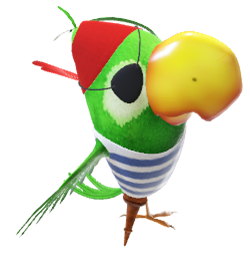 PLÁN VÝUKY 3.BVÝUKA ZPOMALENA PRO VYSOKOU ABSENCI DĚTÍUČIVO NA KONKRÉTNÍ DEN ZADÁVÁNO WHATSAPPEMUČIVO na tento týden:ČJ :     Slovní druhy – ohebné  DO SLOVES           Informativně – na jednoduchých příkladech rozpoznat          ČJ – PS do str.9Mat :PAMĚTNÉ SČÍTÁNÍ A ODČÍTÁNÍ DO 1000 JEDNOTKY DÉLKY A HMOTNOSTIPROBLÉMOVÉ ÚLOHY, SLOŽENÉ SLOVNÍ ÚLOHYPRÁCE VE SKUPINÁCHPRV: NEŽIVÁ PŘÍRODA             VODA A KOLOBĚH VODY V PŘÍRODĚ